Publicado en Barcelona, España el 18/11/2020 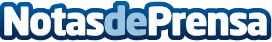 Repara tu Deuda abogados cancela 167.171,24 euros de deuda en Barcelona con la Ley de Segunda OportunidadEl concursado se sobre endeudó tras sufrir un robo en su puesto de trabajo y desentenderse la aseguradoraDatos de contacto:Emma Morón 900831652Nota de prensa publicada en: https://www.notasdeprensa.es/repara-tu-deuda-abogados-cancela-167-17124 Categorias: Nacional Derecho Finanzas Telecomunicaciones Cataluña http://www.notasdeprensa.es